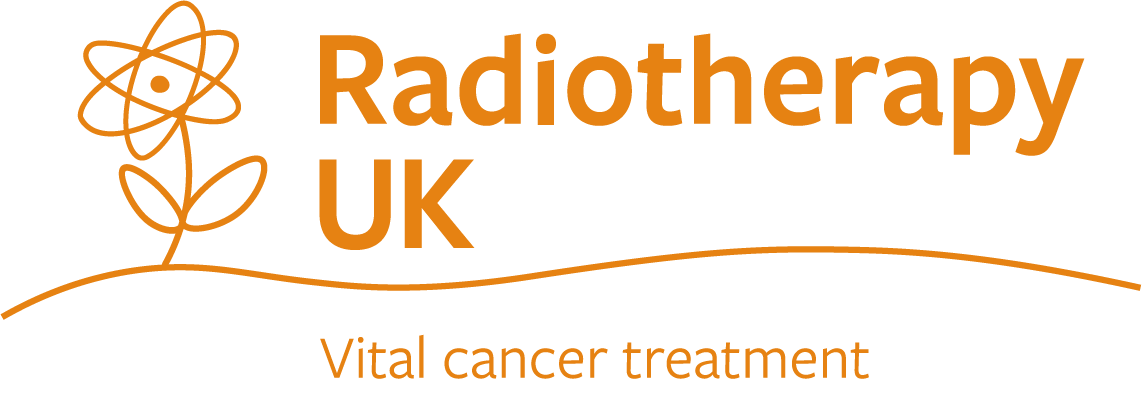 OverviewStep 1: Identify your local MP at www.writetothem.com Step 2: Personalise the below letter template and delete prompts in red - you can transfer to your own address headingStep 3: Send to MP via the Write to Them websiteDear [add name of MP]Re: All-Party Parliamentary Group on Radiotherapy (APPG-RT)As your constituent and a cancer [provider/patient/survivor/relative], I am writing to ask you to join the newly formed (All Party Political Group) APPG for radiotherapy, chaired by Tim Farron MP. This Group has launched a manifesto for radiotherapy and the APPG-RT will be critical to developing better outcomes for patients, their friends and family receiving radiotherapy in your constituency.“1 in 2 people now develop cancer and radiotherapy is a cost effective treatment that will be needed by 50-60% of cancer patients, and is used in 40% of those who are cured. However, it has lacked a voice and only receives 5% of the cancer treatment budget.”
 Tim Farron MP.The manifesto for radiotherapy calls for modernisation in radiotherapy and additional funding to ensure a world class service so that all patients have access to the best radiotherapy cancer treatment as close to home as possible.  [you may wish to add reference to your personal experience of radiotherapy].As a member of the cancer community, I stand ready to support actions for improvement in access to radiotherapy treatment. Read more about radiotherapy on the Radiotherapy UK website www.radiotherapy.org.uk  You can read more about the APPG-RT on the Radiotherapy UK website and follow APPG-RT on Twitter @APPGRTMany thanksKind regardsName